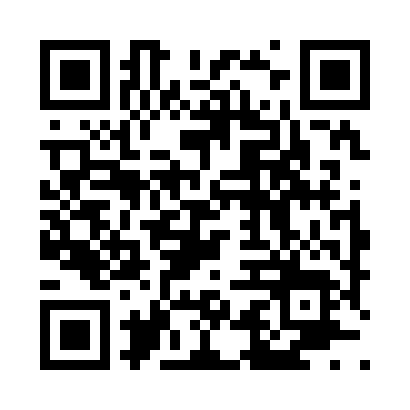 Ramadan times for Adon, Wyoming, USAMon 11 Mar 2024 - Wed 10 Apr 2024High Latitude Method: Angle Based RulePrayer Calculation Method: Islamic Society of North AmericaAsar Calculation Method: ShafiPrayer times provided by https://www.salahtimes.comDateDayFajrSuhurSunriseDhuhrAsrIftarMaghribIsha11Mon6:006:007:191:114:267:037:038:2312Tue5:585:587:181:104:267:047:048:2413Wed5:565:567:161:104:277:057:058:2514Thu5:545:547:141:104:287:077:078:2715Fri5:525:527:121:104:297:087:088:2816Sat5:505:507:101:094:297:097:098:2917Sun5:485:487:081:094:307:107:108:3118Mon5:465:467:071:094:317:127:128:3219Tue5:445:447:051:084:327:137:138:3320Wed5:425:427:031:084:327:147:148:3521Thu5:415:417:011:084:337:157:158:3622Fri5:395:396:591:084:347:177:178:3823Sat5:375:376:571:074:347:187:188:3924Sun5:355:356:561:074:357:197:198:4025Mon5:335:336:541:074:367:207:208:4226Tue5:315:316:521:064:367:227:228:4327Wed5:295:296:501:064:377:237:238:4528Thu5:265:266:481:064:377:247:248:4629Fri5:245:246:461:054:387:257:258:4730Sat5:225:226:441:054:397:277:278:4931Sun5:205:206:431:054:397:287:288:501Mon5:185:186:411:054:407:297:298:522Tue5:165:166:391:044:407:307:308:533Wed5:145:146:371:044:417:327:328:554Thu5:125:126:351:044:417:337:338:565Fri5:105:106:331:034:427:347:348:586Sat5:085:086:321:034:427:357:358:597Sun5:065:066:301:034:437:377:379:018Mon5:045:046:281:034:437:387:389:029Tue5:025:026:261:024:447:397:399:0410Wed5:005:006:251:024:457:407:409:05